Το κατοικίδιο μου      Λατρεύω τους σκύλους και γι’ αυτό θα σας μιλήσω για τον σκύλο μου. Τη σκυλίτσα μου την λένε Sunny. Την απέκτησα όταν ήμουν 10 ετών.      Μία μέρα, όταν πήγα  στο σπίτι, μας ρώτησε η μαμά μου: «Όταν πάρουμε σκύλο πώς θα θέλατε να τον ονομάσουμε»; Σκεφτήκαμε πολλά ονόματα και καταλήξαμε στο όνομα  Sunny. Η μαμά τότε είπε να πάμε έξω στην αυλή να δούμε την Sunny. Εμείς βγήκαμε έξω  και τι να δούμε! Ένα σκυλάκι πολύ μικρό!  Μου το έφερε ο μπαμπάς μου για τα γενέθλια μου. ΄Ηταν το καλύτερο δώρο που μου έκαναν ποτέ.       Το χρώμα της Sunny είναι μαύρο και άσπρο . Η sunny έχει ένα ιδιαίτερο χαρακτηριστικό.  Το πρόσωπο της είναι όλο μαύρο και στην μέση του προσώπου της έχει μια άσπρη ρήγα. Η sunny τρελαίνεται για φαγητό.         Την φροντίζω, την περνώ πολλές βόλτες παίζουμε, την κάνω μπάνιο 3 φορές την βδομάδα. Με την Sunny παίζουμε ποδόσφαιρο, τρέξιμο, της ρίχνω την μπάλα και δεν μου την φέρνει αλλά την δαγκώνει και την τρύπα .      Μια ήμερα καθώς την έπαιρνα βόλτα ήρθε ένα αυτοκίνητο και την χτύπησε στο πρόσωπο.   Ευτυχώς δεν έπαθε τίποτα ούτε η Sunny αλλά ούτε το αυτοκίνητο .Με αυτόν τον σκύλο θα κάνουμε πολλά πράγματα. Την αγαπώ απεριόριστα . Eύχομαι να μην την χάσω ποτέ.  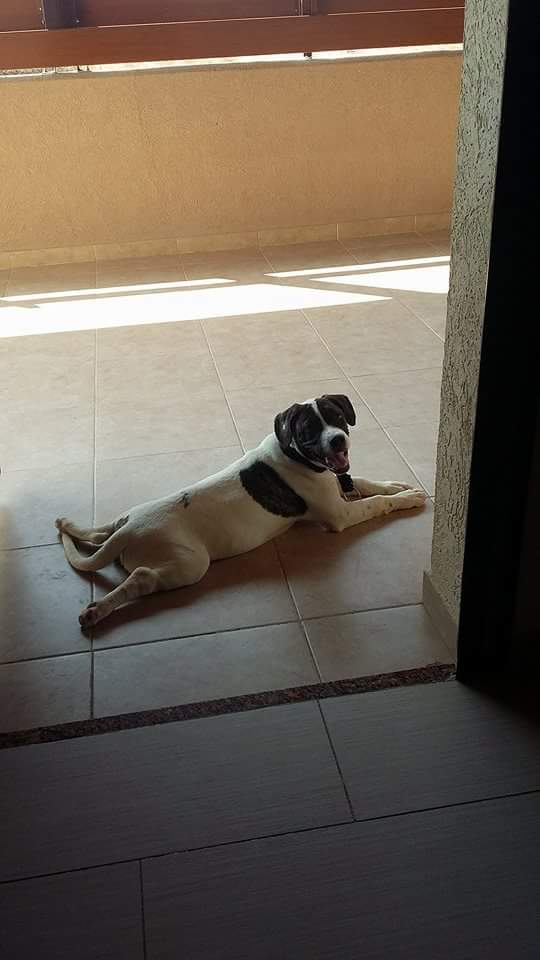 Ηλίας Θεοφάνους